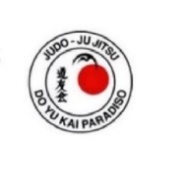 Compilare il formulario, firmarlo e consegnarlo in palestraDati partecipante:Nome partecipante:		__________________________________________________		                                            Cognome partecipante:	__________________________________________________                                            Via:	___________________________________________________Località:			__________________________________________________Data di nascita:		_____________________________		                                            Numero telefono:		_____________________________		                                            Indirizzo e-mail:		_________________________________________________		                                                                                Già praticato judo (si/no):	________ grado raggiunto: ___________________   No. AVS	________________________________(si trova sulla carta della cassa malati)	             Corrispondenza, se diverso dell’indirizzo del judoka:Nome Cognome: 						_________________________Via:			__________________________	_____________Località:  				 ________________________	_______                                               Consenso:Acconsento di pubblicare foto e informazioni riguardanti le nostre attività sui nostri canali di informazione quali sito internet e whatsapp (si/no): ______
Firma:	_________________________			Data: __________________                                                						                                                                                Nota: la tassa annuale è calcolata da gennaio a dicembre. Per le nuove iscrizioni durante l’anno viene fatto il calcolo pro-rata Fr.15.- /mese per arrivare a dicembre.	Do Yu Kai ParadisoFormulario iscrizione Do Yu Kai Paradiso